Про утворення робочої групи з питань моніторингу безбар’єрності в Первомайському районіВідповідно  до пунктів 1, 2, 7 частини першої статті 119 Конституції України, пунктів 1, 2, 7 частини першої статті 2, статей 39, 41 Закону України «Про місцеві державні адміністрації» та  на виконання розпорядження Кабінету Міністрів України від 04 серпня 2021 № 883-р «Про затвердження плану заходів на 2021 та 2022 роки з реалізації  Національної стратегії із створення  безбар’єрного простору в Україні на період до 2030 року», розпорядження голови Миколаївської облдержадміністрації від 24.11.2021 № 585-р «Про утворення робочої групи з питань моніторингу безбар’єрності в Миколаївській області»:1. Утворити робочу групу з питань моніторингу безбар’єрності в Первомайському районі (далі – Робоча група) у складі згідно з додатком.2. Робочій групі проводити щороку моніторинг дотримання вимог  Національної стратегії із створення  безбар’єрного простору в Україні на період до 2030 року, зокрема щодо доступності людини до фізичної, інформаційної, цифрової інфраструктури, суспільної та громадянської, освітньої, економічної безбар’єрності відповідно до плану, затвердженого головою робочої групи. Термін: протягом року3. Комітету забезпечення доступності осіб з інвалідністю та інших маломобільних груп населення до об’єктів соціальної та інженерно-транспортної інфраструктури при Первомайській районній державній адміністрації, утвореному розпорядженням голови Первомайської райдержадміністрації від 16 червня 2020 року № 118-р «Про організацію роботи комітету забезпечення доступності осіб з інвалідністю та інших маломобільних груп населення до об’єктів соціальної та інженерно-транспортної інфраструктури при Первомайській районній державній адміністрації» у разі необхідності надавати робочій групі узагальнену інформацію про моніторинг, обстеження та оцінку ступеня безбар’єрності об’єктів фізичного оточення і послуг для осіб з інвалідністю.4. Рекомендувати головам селищних, сільських територіальних громад Первомайського району:забезпечити утворення робочих груп з питань моніторингу безбар’єрності, включивши до їх складу представників громадських об’єднань, які опікуються питанням захисту осіб з інвалідністю.Термін: до 30 грудня 2021 рокуЗатвердити плани проведення моніторингу дотримання вимог щодо доступності для осіб з інвалідністю та інших маломобільних груп населення до транспортних послуг, безперешкодного доступу до адміністративних будівель органів виконавчої влади  та органів місцевого самоврядування, закладів освіти, охорони здоров’я та паркувальних зон в районі.Термін: до 30 грудня 2021 року5. Контроль за виконанням розпорядження покласти на заступника голови райдержадміністрації Недашківську Л. В.Голова райдержадміністрації                                              Сергій САКОВСЬКИЙДодаток до розпорядження головиПервомайської районноїдержавної адміністраціївід 21.12.2021 р. № 266-рСКЛАДробочої групи з питань моніторингу безбар’єрності в Первомайському районіГолова робочої групи:Голова робочої групи:НЕДАШКІВСЬКАЛілія Василівназаступник голови райдержадміністраціїЗаступник голови робочої групи:Заступник голови робочої групи:ВОЛОШИНАОлена Аркадіївнаначальник управління соціального захисту населення райдержадміністрації	Секретар робочої групи:	Секретар робочої групи:КУЛЬЧИЦЬКАОльга Андріївнаголовний спеціаліст відділу соціальної підтримки пільгових категорій громадян та осіб з інвалідністю управління соціального захисту населення райдержадміністрації Члени робочої групи:Члени робочої групи:ГРИНЧАКОлег Євгеновичвиконувач обов’язків завідувача сектору містобудування та архітектури, спеціаліст відділу соціально-економічного розвитку територій райдержадміністраціїГУЙВАНЯрослав Васильовичголова громадської організації «Первомайська районна організація ветеранів» (за узгодженням)     КОЦЮБЕНКО Сергій Олександровичвиконувач обов’язків начальника відділу з питань цифрового розвитку, цифрових інформацій, цифровізації та організації діяльності центру надання адміністративних послуг райдержадміністрації, спеціаліст відділу з питань цифрового розвитку, цифрових інформацій, цифровізації та організації діяльності центру надання адміністративних послуг райдержадміністраціїНОВОСАДОВАНіна Вікторівнаголова громадської організації «Первомайська районна організація волонтерів» (за узгодженням)     СУЛИМАТетяна Миколаївна начальник відділу підтримки сім’ї та координації надання соціальних послуг управління соціального захисту населення райдержадміністраціїНачальник управління соціального захисту населення райдержадміністрації                                         Олена ВОЛОШИНА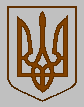 